Cisco NetAcademy CCNA Introduction to Networking Q&A 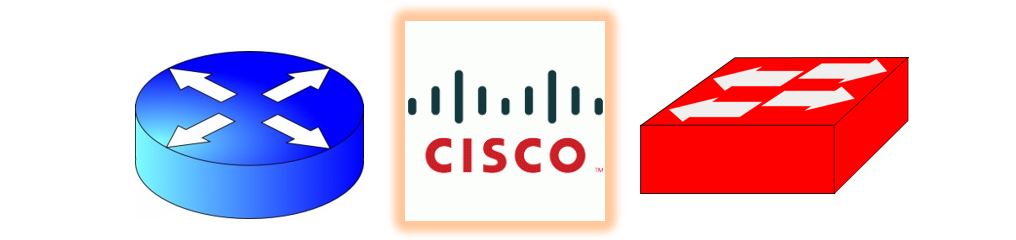 Learning modules 8.1.1. – 8.6.2 and supporting resource documents BESIDES ANSWERING THESE QUESTIONS YOU SHOULD ALSO BE DEVELOPING YOUR CLI REFERENCE if anything new popped up. QuestionsAnswerWhat does the network layer allow to happen?What protocols are included in this layer?Outline the basic operations that occur in end-to-end communication.The network layer specifies the _____ structure. Does it care what data is cared in the packet?IP encapsulates the ___ layer ____.What devices examine the IP Header.Does the IP address or the data change as it goes through intermediary devices?List characteristics of IP as well as what they mean or do for the communication process.If your media is unreliable, what does IP do to recover? Or does another layer have to do this?What does IP consider when preparing for a type of media communication?List the fields and purpose within the IPv4 header.Why will a router sometimes fragment a packet?List issues with IPv4What improvements does IPv6 provide?Outline the fields in an IPv6 header and their uses.What is a EH header and what can its use be?Does the host device create its own routing table?What is the IP  (both IPv4 and IPv6)address of a local loopback?What is a local host?  A remote host?  How is that determined?Can a local host reach other local hosts without the use of other devices to relay other than the switch which connects them?What is routing?What are features of a default gateway?How does a host know its own default gateway?How does the pc get a default gateway route in its own routing table? What is the purpose of a default route?How can you look at your own PCs routing table?  What did you find? Add a snapshot to the bottom of this document.What are the 3 sections of a host routing table?Once your default router gets the packet, what does it do with it?What is the “longest” matching route entry referred to?Explain the types of entries in a router’s route table.What are the two ways a routing table is built?What is the configuration of a static route?  What is a drawback of a static route?Outline static routing characteristics.What is the key difference and benefit of dynamic routes?What does dynamic routing automatically do?Is it common to see both types in a routing table?How do you display a routers routing table?What do the route source codes represent and how are those routes created?What is unique about a default route?Read the article:  [Networking] Router vs Switch vs HubWhat are the cons of using hubs instead of switches?Where can a hub be useful?Read the article: Europe just ran out of new IPv4 addressesHow many IPv4 addresses could be returned to the pool each year and how?  Is it enough?Explore the site:  Cisco - IP RoutingUnder Technology Q&A:  What types of routing protocols are outlines?